Муниципальное дошкольное образовательное учреждение«Детский сад №64 комбинированного вида»Театр в детском саду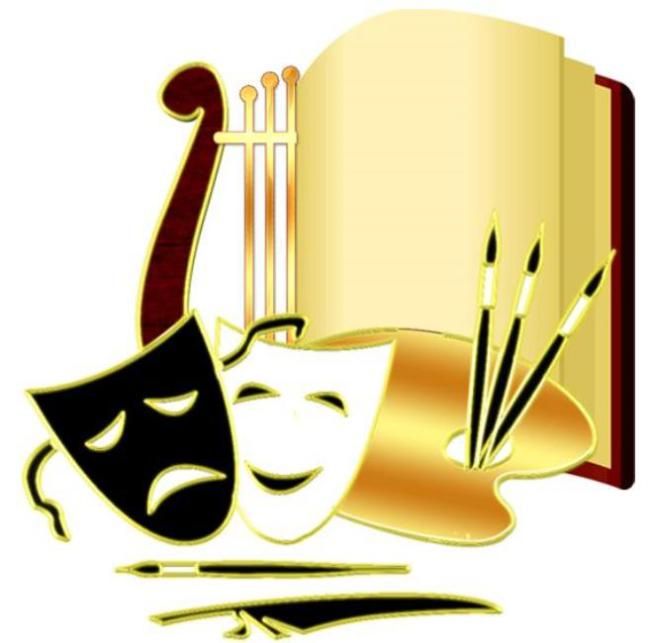    Составитель:Фонакина Ю.А.      Уже в раннем детстве ребенок имеет наибольшую возможность именно в игре, а не в какой-либо другой деятельности, быть самостоятельным, но своему усмотрению обучаться со сверстниками, выбирать игрушки и использовать разные предметы, преодолевать те или иные трудности, логически связанные с сюжетом игры, ее правилами. Чем старше становятся дети, чем выше оказывается уровень их общего развития, тем более ценной является игра для становления самодеятельных форм поведения: у детей появляется возможность самим намечать сюжет, находить партнеров, выбирать средства для реализации своих замыслов. Театрализованные игры позволяют решать многие педагогические задачи, касающиеся формирования выразительности речи интеллектуального, коммуникативного, художественно — эстетического воспитания, развитию музыкальных и творческих способностей. Многие авторы (Сорокина Н.Ф., Менджерицкая Д.В., Ануфриева Г.В. и др.) утверждают, что сейчас в детских садах дети стали меньше играть, особенно в театрализованные игры. Игры сворачиваются и не достигают развитой формы, что отрицательно отражается на психическом и личностном развитии детей. Для избежания этого необходимо влияние взрослых на развитие музыкально — театрализованных игр. Для того чтобы осуществить адекватные педагогические воздействия, но отношению к театрализованной игре, необходимо хорошо понимать ее специфику, иметь представление о ее развивающем значении, о том, какой она должна быть на каждом возрастном этапе. Наблюдение за театрализованной деятельностью детей показало несоответствия уровня развития театрализованной игры их возрастным возможностям и вживило трудности у взрослых по руководству театрализованными играми, поэтому целью моей работы стало создание условий для развития театрализованной деятельности.Понятие театрализованной игры, ее значение в развитии коммуникативных навыков у детей 4- 5 лет С самых ранних лет ребенок стремится к творчеству. Поэтому так важно создать в детском коллективе атмосферу свободного выражения чувств и мыслей, разбудить фантазию детей, попытаться максимально реализовать их способности. И в этом немаловажная роль принадлежит кукольному театру. Он развлекает и воспитывает детей, развивает их фантазию, учит сопереживать происходящему, создает соответствующий эмоциональный настрой, раскрепощает ребенка, повышает его уверенность в себе. Для того чтобы превратить театральные занятия в увлекательный творческий процесс, необходимо органически сочетать эстетическое воспитание с развитием практических навыков работы с куклой. Основой театрального занятия является театрализованная игра. Театрализованная игра — важнейшее средство развития у детей эмпатии, то есть способности распознавать эмоциональное состояние человека по мимике, жестам, интонации, умения ставить себя на его место в различных ситуациях, находить адекватные способы содействия. Овладение этими средствами выразительности говорит о подготовленности детей к театрализованной игре, об уровне общекультурного развития, на основе которого облегчается понимание художественного произведения, возникает эмоциональный отклик на него. Театрализованная игра — это разыгрывание в лицах литературных произведений (сказки, рассказы, специально написанные инсценировки). Герои литературных произведений становятся действующими лицами, а их приключения, события жизни, измененные детской фантазией, сюжетом игры. Несложно увидеть особенность театрализованных игр: они имеют готовый сюжет, а значит, деятельность ребенка во многом предопределена текстом произведения. Тематика и содержание театрализованной игры имеет нравственную направленность, которая заключаются в каждой сказке, литературном произведении и должна найти место в импровизированных постановках. Это дружба, отзывчивость, доброта, честность, смелость. Персонажи становятся образами для подражания. Ребёнок начинает отождествлять себя с полюбившимся образом. Способностью к такой идентификации и позволяет через образы театрализованной игры оказывать влияние на детей. С удовольствием, перевоплощаясь в полюбившийся образ, малыш добровольно принимает и присваивает свойственные ему черты. Самостоятельное разыгрывание роли детьми позволяет формировать опыт нравственного поведения, умение поступать в соответствии с нравственными нормами. Поскольку положительные качества поощряются, а отрицательные осуждаются, дети в большинстве случаев хотят подражать добрым, честным персонажам. А одобрение взрослым достойных поступком создаёт у них ощущение удовлетворения, которое служит стимулом к дальнейшему контролю за своим поведением. Большое и разностороннее влияние театрализованных игр на личность ребёнка позволяет использовать их как сильное ненавязчивое педагогическое средство, так как сам малыш испытывает при этом удовольствие и радость. Воспитательные возможности театрализованных игр усиливаются тем, что их тематика практически не ограничена. Она может удовлетворять разносторонние интересы детей (литературные, музыкальные). Разнообразие тематики, средств изображения, эмоциональных театрализованных игр дают возможность использовать их в целях всестороннего воспитания личности.Театрализованные игры: классификация Дошкольники, как правило, бывают рады приезду в детский сад кукольного театра, но не меньше они любят и сами разыгрывать небольшие спектакли при помощи кукол, которые всегда находятся в их распоряжении. Дети, включившись в игру, отвечают на вопросы кукол, выполняют их просьбы, дают советы, перевоплощаются в тот или иной образ. Они смеются, когда смеются персонажи, грустят вместе с ними, предупреждают об опасности, плачут над неудачами любимого героя, всегда готовы прийти к нему на помощь. Участвуя в театрализованных играх, дети знакомятся с окружающим миром через образы, краски, звуки. Театрализованные игры дошкольников можно разделить на две основные группы: режиссёрские игры и игры-драматизации. К режиссерским играм можно отнести настольный, теневой театр и театр на фланелеграфе: ребенок или взрослый не является действующим лицом, а создает сцены, ведет роль игрушечного персонажа, действует за него, изображает его интонацией, мимикой. Драматизации основаны на собственных действиях исполнителя роли, который использует куклы или персонажи, надетые на пальцы. Ребенок в этом случае играет сам, используя свои средства выразительности — интонацию, мимику, пантомимику. Л.В. Артемова предлагает следующую классификацию режиссерских игр: Настольный театр игрушек: используются самые разнообразные игрушки и поделки. Главное, чтобы они устойчиво стояли на столе и не создавали помех при передвижении. Настольный театр картинок. Персонажи и декорации — картинки. Их действия ограничены. Состояние персонажа, его настроение передается интонацией играющего. Персонажи появляются по ходу действия, что создает элемент сюрпризности, вызывает интерес детей.Стенд-книжка. Динамику, последовательность событий изображают при помощи сменяющих друг друга иллюстраций. Переворачивая листы стенда книжки, ведущий демонстрирует личные сюжеты, изображающие события, встречи.Фланелеграф. Картинки или персонажи выставляются на экран. Удерживает их фланель, которой затянуты экран и оборотная сторона картинки. Вместо фланели на картинки можно приклеивать кусочки бархатной или наждачной бумаги. Рисунки подбираются вместе детьми из старых книг, журналов создаются самостоятельно.Теневой театр. Для него необходимо экран из полупрозрачной бумаги, черные плоскостные персонажи и я источник света за ними, благодаря которому персонажи отбрасывают на экран. Изображение можно получить и при помощи пальцев рук. Показ сопровождается соответствующим звучанием. Л.В. Артемова также выделяет несколько видов игр-драматизаций дошкольников. Игры-драматизации с пальчиками. Атрибуты ребенок надевает пальцы. Он «играет» за персонажа, изображение которого находится на руке. По ходу разворачивания сюжета действует одним или несколькими пальцами проговаривая текст. Можно изображать действия, находясь за ширмой или свободно передвигаясь по комнате.Игры-драматизации с куклами бибабо. В этих играх на пальцы надевают куклы бибабо. Они обычно действуют на ширме, за которой стоит водящий. Таких кукол можно изготовить самостоятельно, используя старые игрушки.Импровизация. Это разыгрывание сюжета без предварительной подготовки. В традиционной педагогике игры — драматизации относят к разделу творческих игр, в которых дети творчески воспроизводят содержание литературных произведений. Рассматривая вопрос о театрализованной игре, необходимо раскрыть классификацию данного вида деятельности в дошкольном детстве. Авторы Л.В. Куцакова, С.И. Мерзлякова предлагают следующую классификацию театрализованных игр: игры в кукольный театр: настольный театртеатр на рукенапольные куклыстендовый театрверховые куклытеатр живой куклы игры-драматизации: инсценирование потешекинсценирование небольших песен, сказокинсценирование небольших литературных текстовтворчество детей игры-спектакли: драматический спектакльмузыкально-драматический спектакльдетская операспектакль на хореографической основеспектакль ритмопластикипантомимамюзикл театрализованное действие: праздникиразвлечениятеатрализованные шоу Данная классификация театрализованных игр позволяет разнообразить деятельность детей, обогатить и расширить театрализованные знания и умения.Технология организации театрализованных игр Работу по формированию театрализованной деятельности дошкольников целесообразно начинать с накопления ими эмоционально-чувственного опыта; развивать интерес и эмоционально-положительное отношение к театрализованной деятельности. Приобщение детей к театральному искусству начинают с просмотра спектаклей в исполнении взрослых: сначала близких ребенку по эмоциональному настрою кукольных постановок, затем драматических спектаклей. В дальнейшем чередование просмотров спектаклей кукольного и драматического театров позволяет дошкольникам постепенно осваивать законы жанра. Накопленные впечатления помогают им при разыгрывании простейших ролей, постижении азов перевоплощения. Осваивая способы действий, ребенок начинает все более свободно чувствовать себя в творческой игре. В процессе совместных обсуждений дети оценивают возможности друг друга; это помогает им осознать свои силы в художественном творчестве. Дети подмечают удачные находки в искусстве перевоплощения, в разработке совместного проекта (оформительского, постановочного и др.). Для успешного формирования творческой активности детей в театрализованной деятельности необходимо соблюдать ряд условий.Следует осуществлять дополнительную подготовку воспитателей средствами театральной педагогики для того, чтобы они могли являться образцом творческого поведения для своих подопечных. Этого можно достичь созданием в дошкольном учреждении педагогического театра — коллектива единомышленников, объединенных общим желанием приобщать детей к театральному искусству, воспитывать азы театральной культуры. Дополнительная подготовка педагогов с использованием методов театральной педагогики должна проходить непосредственно в стенах детского сада. В результате такой подготовки, осуществляемой музыкальным руководителем, который является своеобразным координатором всей музыкально-педагогической работы в детском саду, раскрываются творческие возможности воспитателя, и дети, подражая ему, учатся творческому поведению. Чаще всего в дошкольных учреждениях мы встречаемся с неорганизованной театрализованной деятельностью взрослых: им приходится ставить детские спектакли, не владея в полной мере искусством театра. Одиночные, стихийные представления кукольного театра, редкие выступления воспитателя в роли персонажа или ведущего на празднике не способствуют развитию театрализованной деятельности детей в силу отсутствия систематического восприятия полноценного сценического искусства. Таким образом, налицо неподготовленность большинства педагогов к руководству творческой театрализованной деятельностью детей. Кроме того, сегодня оказываются почти невозможными организованные поездки детей в театр. Педагогический театр взрослых должен взять на себя приобщение детей к театральному искусству и воспитание у них творческих качеств под воздействием обаяния творчески активной, артистичной личности воспитателя, владеющего искусством перевоплощения.Для успешного овладения способами творческих действий в театрализованной игре необходимо предоставлять детям возможность само выражаться в своем творчестве (в сочинении, разыгрывании и оформлении своих и авторских сюжетов). Учиться творчеству можно только при поддержке окружающих взрослых, поэтому важным моментом является систематическая работа с родителями. Объединение педагогов, детей и родителей в совместной работе, но приобщению к миру творчества и театра позволяет совершенствовать педагогическую подготовленность родителей в вопросах воспитания собственных детей, способствует расширению форм сотрудничества семьи и детского сада (проведению досугов, тематических вечеров и бесед, консультаций).Педагог должен сознательно выбирать художественные произведения для работы. Критериями отбора являются художественная ценность произведения, педагогическая целесообразность его использования, соответствие жизненному и художественно-творческому опыту ребенка, яркая образность и выразительность интонаций (музыкальных, словесных, изобразительных).В руководстве формированием творческой деятельности детей в театрализованной игре воспитатель должен опираться на принципы гуманистической направленности (истинно гуманные отношения между взрослыми и детьми); интеграции (объединение в театрализованной игре разных видов искусства и деятельности); творческого взаимодействия взрослого и ребенка (сотворчества в художественно-эстетической деятельности).Основными специфическими методами работы по совершенствованию творческой деятельности детей в театрализованной игре являются: метод моделирования ситуаций (предполагает создание вместе с детьми сюжетов-моделей, ситуаций-моделей, этюдов, в которых они будут осваивать способы художественно-творческой деятельности);метод творческой беседы (предполагает введение детей в художественный образ путем специальной постановки вопроса, тактики ведения диалога);метод ассоциаций (дает возможность будить воображение и мышление ребенка путем ассоциативных сравнений и затем на основе возникающих ассоциаций создавать в сознании новые образы). Необходимо отметить, что общими методами руководства театрализованной игрой являются прямые (воспитатель показывает способы действия) и косвенные (воспитатель побуждает ребенка к самостоятельному действию) приемы. Театрализованная игра может использоваться педагогом в любых видах деятельности детей, на любых занятиях. Наибольшая ценность игры проявляется в отражении детьми в самостоятельной деятельности впечатлений от просмотренных спектаклей, прочитанных программных литературных произведений (народных, авторских), других художественных источников (картин, музыкальных пьес и т.д.). Для оформления детских спектаклей следует организовать специальную работу, в результате которой дети объединяются в творческие группы («костюмеров», «режиссеров», «художников» и др.). Родителей нужно вовлекать в такие виды деятельности, которые недоступны детям (техническое устройство сцены, изготовление костюмов). Основные требования к организации театрализованных игр Содержательность и разнообразие тематики.Постоянное, ежедневное включение театрализованных игр во все формы педагогического процесса, что делает их такими же необходимыми для детей, как и сюжетно-ролевые игры.Максимальная активность детей на этапах и подготовки, и проведения игр.Сотрудничество детей друг с другом и с взрослыми на всех этапах организации театрализованной игры.Последовательность и усложнение содержания тем и сюжетов, избранных для игр, соответствуют возрасту и умениям детей. Творческое развитие темы начинается с подготовки сценария игры по сюжету литературных произведений. Далее предполагается импровизация детей на заданную тему. Участники театрализованных игр должны освоить элементы перевоплощения, чтобы характер персонажа, его привычки легко узнавались всеми. Вместе с тем необходимо предоставить детям больше свободы в действиях, фантазии при изображении темы, сюжета игры. Через театрализованную игру педагог знакомят детей с театральными жанрами (драматический театр, опера, оперетта, балет, театр кукол и зверей, пантомимой). В младшей группе прообразом театрализованных игр являются игры с ролью. З.М. Богуславская и Е.О. Смирнова считают, что малыши, действуя в соответствии с ролью, полнее используют свои возможности и значительно легче справляются со многими задачами. Действуя от имени осторожных воробушков, смелых мышек или дружных гусей, они учатся, причем незаметно для себя. Кроме того, игры с ролью активизируют и развивают воображение детей, готовят их к самостоятельной творческой игре. Дети младшей группы с удовольствием перевоплощаются в собак, кошек и других знакомых животных, однако развить и обыграть сюжет пока не могут. Они лишь подражают животным, копируя их внешне, не раскрывая особенностей поведения, поэтому детей младшей группы важно научить некоторым способам игровых действий по образцу. О.С. Лапутина рекомендует с этой целью проводить игры «Наседка и цыплята», «Медведица и медвежата», «Зайчиха и зайчата», а на занятиях разыгрывать небольшие сценки из детского быта, организовывать игры по литературным произведениям: «Игрушки» А. Барто, «Котик и козлик» В. Жуковского. Формируя интерес к играм-драматизациям, необходимо как можно больше читать и рассказывать детям сказки и другие литературные произведения. В средней группе можно уже учить детей сочетать в роли движение и слово, использовать пантомиму двух-четырех действующих лиц. Возможно использование обучающих упражнений, например, «Представь себя маленьким зайчиком и расскажи о себе». С группой наиболее активных детей целесообразно драматизировать простейшие сказки, используя настольный театр (сказка «Колобок»). Привлекая к играм малоактивных детей, можно драматизировать произведений, в которых небольшое количество действий (потешка «Кисонька-мурысенька»). В старшей группе дети продолжают совершенствовать свои исполнительские умения. Воспитатель учит их самостоятельно находить способы образной выразительности. Драматический конфликт, становление характеров, острота ситуаций, эмоциональная насыщенность, короткие, выразительные диалоги, простота и образность языка -все это создает благоприятные условия для проведения игр-драматизаций на основе сказок. Наблюдая за играми старших дошкольников, Д.Б. Менджерицкая отмечала: такая игра сложнее для ребенка, чем подражание событиям из жизни, потому что в ней требуется понять и почувствовать образы героев, их поведение, выучить и запомнить текст произведения. Сказки по-разному отражаются в играх детей: малыши воспроизводят отдельные сюжеты, старшие дошкольники — сказку целиком. У дошкольников 6-7 лет игра-драматизация часто становится спектаклем, в котором они играют для зрителей, а не для себя, как в обычной игре. В этом же возрасте становятся доступными режиссерские игры, где персонажи — куклы и другие игрушки, а ребенок заставляет их действовать и говорить. Это требует от него умения регулировать свое поведение, обдумывать свои слова, сдерживать свои движения.Театрализованные занятия Занятия, включающие театрализованную игру, выполняют одновременно воспитательные, познавательные и развивающие функции, ни в коей мере не сводятся только к подготовке выступлений. Их содержание, формы и методы проведения должны преследовать одновременно выполнение следующих целей: 1) Развитие речи и навыков театральной исполнительской деятельности 2) Создание атмосферы творчества 3) Развитие музыкальных способностей 4) Социально-эмоциональное развитие Содержание театрализованных занятий включают в себя: а) Просмотр кукольных сценок б) Театрализованные игры в) Разыгрывание разнообразных сказок и инсценировок г) Беседы о театре д) Упражнения по формированию выразительности исполнения песенного, танцевального творчества е) Упражнения по социально-эмоциональному развитию детей Занятия в основном строятся по единой схеме: 1. Введение в тему, создание эмоционального настроения 2. Театрализованная игра (обыгрывание стихотворений, сказок): • действия детей с кукольными персонажами • непосредственные действия детей по ролям • литературная деятельность (диалоги и монологи) • изобразительная деятельность — дети создают декорации, костюмы персонажей • музыкальное исполнительство- исполнение знакомых песен от лица персонажа, их инсценирование, напевание. Обогащению детей художественными средствами передачи образа способствуют этюды. Детям предлагают изобразить отдельные эпизоды из прочитанного произведения, например, показать, как лиса строила ледяную избушку, а заяц — лубяную. В сказке об этом говорится в одном предложении, следовательно, дети сами должны продумать поведение персонажей, их диалоги, реплики, а затем — проиграть. В другом случае требуется выбрать любое событие из сказки и молча разыгрывать его. Остальные зрители угадывают, какой эпизод представлен. Благодаря таким комплексным игровым импровизациям у ребёнка постепенно развиваются художественные способности, без которых театрализованная игра лишена красок и выразительности. Также для обучения детей средствам выразительности в театрализованных играх используются упражнения. Например, можно предложить детям произнести с разной интонацией самые привычные слова: ‘возьми’, ‘помоги’, ‘здравствуй’ (приветливо, небрежно, просяще, требовательно). Выполнение таких упражнений закономерно приводит к необходимости ознакомления детей с основными эмоциональными состояниями (радость, печаль, страх, удивление, злость) и способами их невербального и вербального выражения. Таким образом, изучив современную психолого — педагогическую и методическую литературу, мы пришли к выводу, что театр в дошкольном детстве занимает особое место в воспитательно — образовательном процессе. При организации игр — театрализации необходимы следующие условия: создание уголка театра в каждой возрастной группе, оснащение его разнообразными видами кукольного театра, владеть методикой организации и руководства данным видом деятельности, учитывать взаимосвязь с другими видами деятельности в ДОУ.Влияние театрализованной игры на формирование личностных компетенций ребенка-дошкольника Важное значение в возникновении у детей игры особого рода театрализованной имеет сюжетно-ролевая игра. Особенность театрализованной игры состоит в том, что со временем дети уже не удовлетворяются в своих играх только изображением деятельности взрослых, их начинают увлекать игры, навеянные литературными произведениями (на героическую, трудовую, историческую тематику). Такие игры являются переходными, в них присутствуют элементы драматизации, но текст используется здесь более свободно, чем в театрализованной игре; детей больше увлекает сам сюжет, его правдивое изображение, чем выразительность исполняемых ролей. Таким образом, именно сюжетно-ролевая игра является своеобразным плацдармом, на котором получает свое дальнейшее развитие театрализованная игра. Оба вида игры развиваются параллельно, но с\р игра достигает своего пика у детей 5-6 лет, а театрализованная у детей 6-7 лет. Исследователи отмечают близость с\р и театрализованной игры. В с\р игре дети отражают впечатления, полученные из жизни, а в театрализованной игре из готового источника (литературно-художественного). В с\р игре инициатива детей направлена на создание сюжета, а в театрализованной на выразительность разыгрываемых ролей. Деятельность детей в с\р игре является ориентировочной и не может быть представлена для показа зрителю, а в театрализованной игре действие может быть показано зрителю: детям, родителям. Не секрет, что многие дети страдают от неустойчивого внимания, испытывают трудности при ориентировке в пространстве, у них недостаточно развита познавательная деятельность, наблюдается нарушение грамматического строя речи, недостаточность фонетико-фонематического восприятия, незрелость эмоционально-волевой сферы. Дети, склонные к тормозным процессам, проявляют в игре робость, скованность, быструю утомляемость. Детям с повышенной возбудимостью не хватает внимания, сосредоточенности. И, как показывают практические наблюдения, особая роль в повышении умственной активности, совершенствовании речевых навыков, развитии психических процессов, повышении эмоциональной активности принадлежит театрализованным играм. Для успешного формирования творческой активности детей в театрализованной деятельности необходимо соблюдать ряд условий: Приобщать детей к театральному искусству, начиная с просмотров спектаклей в исполнении взрослых.Чередование просмотров спектаклей кукольного и драматического театров позволяют детям осваивать законы жанра. Накопленные впечатления помогают им при разыгрывании простейших ролей, постижении азов перевоплощения. Осваивая способы действий, ребенок начинает все более свободно чувствовать себя в творческой игре.Педагог должен осознанно выбирать художественное произведение для работы. Вначале воспитателю необходимо выразительно прочитать произведение, а затем провести по нему беседу, поясняющую и выясняющую понимание не только содержания, но и отдельных средств выразительности. Чем меньше ребенок, тем определеннее, акцентированнее должно быть чтение, направленное на артистичность, искренность и неподдельность чувств педагога, являющихся для детей образцом эмоционального отношения к тем или иным ситуациям.Огромную роль в осмыслении познавательного и эмоционального материала играют иллюстрации.  При рассматривании иллюстраций особое внимание необходимо уделять анализу эмоционального состояния персонажей, изображенных на картинах. («Что с ним? Почему он плачет?» и т. д. )  При организации игр можно использовать фланелеграф (особенно на начальных этапах). Так, особенно эффективно использовать фланелеграф для составления сезонных сказок: например, на небе появилась тучка, из нее сыплются сестрички-снежинки, они покрывают землю белым пушистым покрывалом. Можно использовать настольный театр кукол, в котором четко фиксируются различные ситуации. Особенно много сценок можно разыграть с куклами бибабо.Необходимо предоставлять детям возможность само выражаться в своем творчестве (в сочинении, разыгрывании и оформлении своих авторских сюжетов).Учиться творчеству можно только при поддержке взрослых, в том числе и родителей. Рекомендуемые формы работы с родителями: проведение досугов, тематических вечеров «Любимые сказки», «Театральные встречи», бесед, консультаций, домашнее сочинение сказок и различных историй и их разыгрывание, совместное изготовление атрибутов, костюмов. Социально-психологические особенности детей дошкольного возраста включают стремление участвовать в совместной деятельности со сверстниками и взрослыми, а также время от времени возникающую потребность в уединении. Поэтому в каждой возрастной группе должна быть оборудована театральная зона или уголок сказки, а также «тихий уголок», в котором ребенок может побыть один и «порепетировать» какую-либо роль перед зеркалом или еще раз посмотреть иллюстрации и т. д. В группе для детей 2-4 лет должен быть уголок ряженья и игрушки-животные для театрализации сказок. В группе детей 5-7 лет более широко должны быть представлены виды театров, а также разнообразные материалы для изготовления атрибутов к спектаклям. В целях учета поло-ролевых особенностей детей оборудование зоны для театрализованной деятельности должны отвечать интересам как мальчиков, так и девочек. Театрализованная деятельность выполняет одновременно познавательную, воспитательную и развивающую функцию. Участвую в театрализованных играх, дети познают окружающий мир, становятся участниками событий из жизни людей, животных растений. Тематика театрализованных игр может быть разнообразной. Воспитательное значение театрализованных игр состоит в формировании уважительного отношения детей друг к другу, развитии коллективизма. Особенно важны нравственные уроки сказок-игр, которые дети получают в результате совместного анализа каждой игры. В театрализованных играх развивается творческая активность детей. Детям становится интересно, когда они не только говорят, но и действуют как сказочные герои. Полезно использовать любые моменты в жизни группы для упражнений в различном интонировании слов (радостно, удивленно, грустно, тихо, громко, быстро и т. д.) Так у детей развивается мелодико-интонационная выразительность, плавность речи. В театрализованной игре дети имитируют движения персонажей, при этом совершенствуется их координация, вырабатывается чувство ритма. А движения в свою очередь повышают активность рече-двигательного анализатора, «балансируют» процессы возбуждения и торможения. От игры к игре нарастает активность детей, они запоминают текст, перевоплощаются, входят в образ, овладевают средствами выразительности. Дети начинают чувствовать ответственность за успех игры. Итак, театрализованная игра — один из самых эффективных способов воздействия на ребенка, в котором наиболее ярко проявляется принцип обучения: учить играя! Все вышеизложенное позволяет сделать следующие выводы: В процесс театрализованной игры расширяются и углубляются знания детей об окружающем мире; Развиваются психические процессы: внимание, память, восприятие, воображение, стимулируются мыслительные операции;Происходит развитие различных анализаторов;Активизируется и совершенствуется словарный запас, грамматический строй речи, звукопроизношение, навыки связной речи, мелодико-интонационная сторона речи, темп, выразительность речи.Совершенствуется моторика, координация, плавность, переключаемость, целенаправленность движений.Развивается эмоционально-волевая сфера;Происходит коррекция поведения;Развивается чувство коллективизма, ответственность друг за друга, формируется опыт нравственного поведения;Стимулируется развитие творческой, поисковой активности, самостоятельности;Участие в театрализованных играх доставляют детям радость, вызывают активный интерес, увлекают их. Чем хороши театрализованные игры? Театрализованные игры всегда радуют, часто смешат детей, пользуются у них неизменной любовью. За что? Дети видят окружающий мир через образы, краски, звуки. Малыши смеются, когда смеются персонажи, грустят, огорчаются вместе с ними, могут плакать над неудачами любимого героя, всегда готовы прийти к нему на помощь. Тематика и содержание театрализованных игр имеют нравственную направленность, которая заключена в каждой сказке, литературном произведении и должна найти место в импровизированных постановках. Это дружба, отзывчивость, доброта, честность, смелость… Любимые герои становятся образцами для подражания. Ребенок начинает отождествлять себя с полюбившимся образом. Способность к такой идентификации и позволяет через образы театрализованной игры оказывать влияние на детей. С удовольствием, перевоплощаясь в полюбившийся образ, малыш добровольно принимает и присваивает свойственные ему черты. Самостоятельное разыгрывание роли детьми позволяет формировать опыт нравственного поведения, умение поступать в соответствии с нравственными нормами. Таково влияние на дошкольников как положительных, так и отрицательных образов. Поскольку положительные качества поощряются, а отрицательные осуждаются, то дети в большинстве случаев хотят подражать добрым, честным персонажам. А одобрение взрослым достойных поступков создает у них ощущение удовлетворения, которое служит стимулом к дальнейшему контролю за своим поведением. Многие темы, сюжеты предполагают борьбу, противопоставление добра и зла путем эмоциональной характеристики положительных и негативных персонажей. Дети, наряду с положительными героями, могут подражать и отрицательным, что бывает довольно часто. В театрализованных играх проблема влияния отрицательного персонажа сложнее, чем при обычном чтении литературного произведения. Возникают два вопроса: кому и как изображать негативный персонаж? Каковы последствия его воздействия? Особое значение приобретает реакция зрителей. Очень важно, чтобы они осудили плохой поступок, выразили отрицательное отношение к персонажу, совершившему его. Отрицательный образ потеряет свою привлекательность, а значит, и влияние, если его представить так, чтобы вызвать всеобщий смех, осуждение. Но дошкольники вряд ли смогут достичь нужного для этой цели уровня выразительности. Например, передать черты злых, хитрых, жадных персонажей с достаточной иронией, гротескно. Их исполнение может и не вызвать отвращения к аморальному, а наоборот — побудить к подражанию. К тому же не всегда находятся желающие играть непривлекательный персонаж, так как многие сообразительные дети сразу же отказываются от такой роли. Но иногда бывает и так: стремление активно участвовать в игре толкает ребенка к исполнению любой, даже отрицательной роли. Чтобы привлечь внимание сверстников к себе, он готов шутовски смешить их. Так постепенно образ как бы «прилипает» к ребенку, и, в конце концов, он начинает вызывать насмешки. По-видимому, лучше отрицательные роли исполнять воспитателю при помощи различных кукол. Позаботьтесь, чтобы их внешность была отталкивающей. Негативную характеристику можно дополнить интонацией. Водите кукол и высказывайтесь за них так, чтобы вызвать у детей активную реакцию. Например, пусть они устраивают всяческие препятствия волку на его пути к домику, где живет бабушка Красной Шапочки. Еще одна проблема отрицательного персонажа — последствия его поступков: волк пострадал из-за своей кровожадности («Красная Шапочка»), Ленивица — за грубость, жадность, наглость («Двенадцать месяцев»). Но может быть, иногда следует прибегать к приему творческого изменения концовки, особенно если она трагична. Отрицательных героев можно перевоспитать при активном участии детей. Только разок подайте им такую мысль, пример — и увидите, как они будут творить добрые дела. Вместе с тем нужно учить детей объективно оценивать свои поступки и не просто подражать положительному, но и контролировать свое поведение. Однако не стоит акцентировать на этом внимание сверстников, заострять всегда болезненный момент самокритики. Каждый образ, созданный ребенком, неповторим. В нем сливаются его характерные черты с особенностями личности малыша, его манерой держаться, выражать себя. Если они не совпадают, дети-зрители своими репликами подсказывают «артисту», как ему следует исполнять роль, чтобы еще больше походить на персонажа. Таким образом, ребенок незаметно для себя как бы присваивает положительные качества персонажа. Большое и разностороннее влияние театрализованных игр на личность ребенка позволяет использовать их как сильное, но ненавязчивое педагогическое средство, так как сам малыш испытывает при этом удовольствие, радость. Воспитательные возможности театрализованных игр усиливаются тем, что их тематика практически не ограничена. Она может удовлетворить разносторонние интересы детей. Театрализованные игры позволяют решать многие задачи программы детского сада: от ознакомления с общественными явлениями, формирования элементарных математических представлений до физического совершенствования. Разнообразие тематики, средств изображения, эмоциональность театрализованных игр дают возможность использовать их в целях всестороннего воспитания личности. Образное, яркое изображение социальной действительности, явлений природы знакомит детей с окружающим миром во всем его многообразии. А умело поставленные вопросы побуждают их думать, анализировать довольно сложные ситуации, делать выводы и обобщения. С умственным развитием тесно связано и совершенствование речи. В процессе работы над выразительностью реплик персонажей, собственных высказываний незаметно активизируется словарь ребенка, совершенствуется звуковая сторона речи. Новая роль, особенно диалог персонажей, ставит малыша перед необходимостью ясно, четко, понятно изъясняться. У него улучшается диалогическая речь, ее грамматический строй, он начинает активно пользоваться словарем, который, в свою очередь, тоже пополняется. Художественная выразительность образов, комичность персонажей усиливают впечатление от их высказываний, поступков, событий, в которых они участвуют. Если детям создать условия для самостоятельных театрализованных игр, они смогут подражать игровым образам, общаясь друг с другом. Во время подготовки и разыгрывания спектакля разговаривать с детьми нужно всегда вежливо и ласково. Следите, чтобы и они так же обращались друг с другом, помогали, проявляли настойчивость, терпение в реальной действительности. Эстетическое влияние на детей оказывает выполненное со вкусом оформление спектакля. Активное участие ребят в подготовке атрибутов, декораций развивает их вкус, воспитывает чувство прекрасного. Эстетическое влияние театрализованных игр может быть и более глубоким: восхищение прекрасным и отвращение к негативному вызывают нравственно-эстетические переживания, которые, в свою очередь, создают соответствующее настроение, эмоциональный подъем, повышают жизненный тонус ребят. В этом смысле театрализованные игры приравниваются к подвижным играм, так как дети в них не столько зрители, сколько активные участники.  Заключение Таким образом, изучив современную психолого — педагогическую и методическую литературу, мы пришли к выводу, что театр в дошкольном детстве занимает особое место в воспитательно — образовательном процессе. При организации игр — театрализации необходимы следующие условия: создание уголка театра в каждой возрастной группе, оснащение его разнообразными видами кукольного театра, владеть методикой организации и руководства данным видом деятельности, учитывать взаимосвязь с другими видами деятельности в ДОУ. Дети 4-5 лет способны самостоятельно организовывать театрализованные игры, использовать средства выразительности, владеть приемами кукловождения при игре в настольный театр. К концу года дети средней группы овладели техникой управления куклами различных видов театра, научились внимательно слушать своего партнера, вовремя подавать реплики, сочинять небольшие сказки, в которых сопровождают кукол песенкой. Через театрализованную игру дети освоили: Невербальные средства общения (жесты, мимику, движения) Речь детей стала более связной, выразительной, обогатился словарный запас, уровень коммуникативных способностей стал выше по сравнению с началом года Дети научились выражать свои эмоции и понимать чувства других. У детей появился интерес к театру как к виду искусства.  Список используемого материала: 1. Маханева М.Д. Театрализованные занятия в детском саду: пособие для работников дошкольного учреждения-М.: ТЦ Сфера, 2001 г. 2. Петрова Т.И. Театрализованные игры в детском саду6 «школьная пресса» -2000 г.